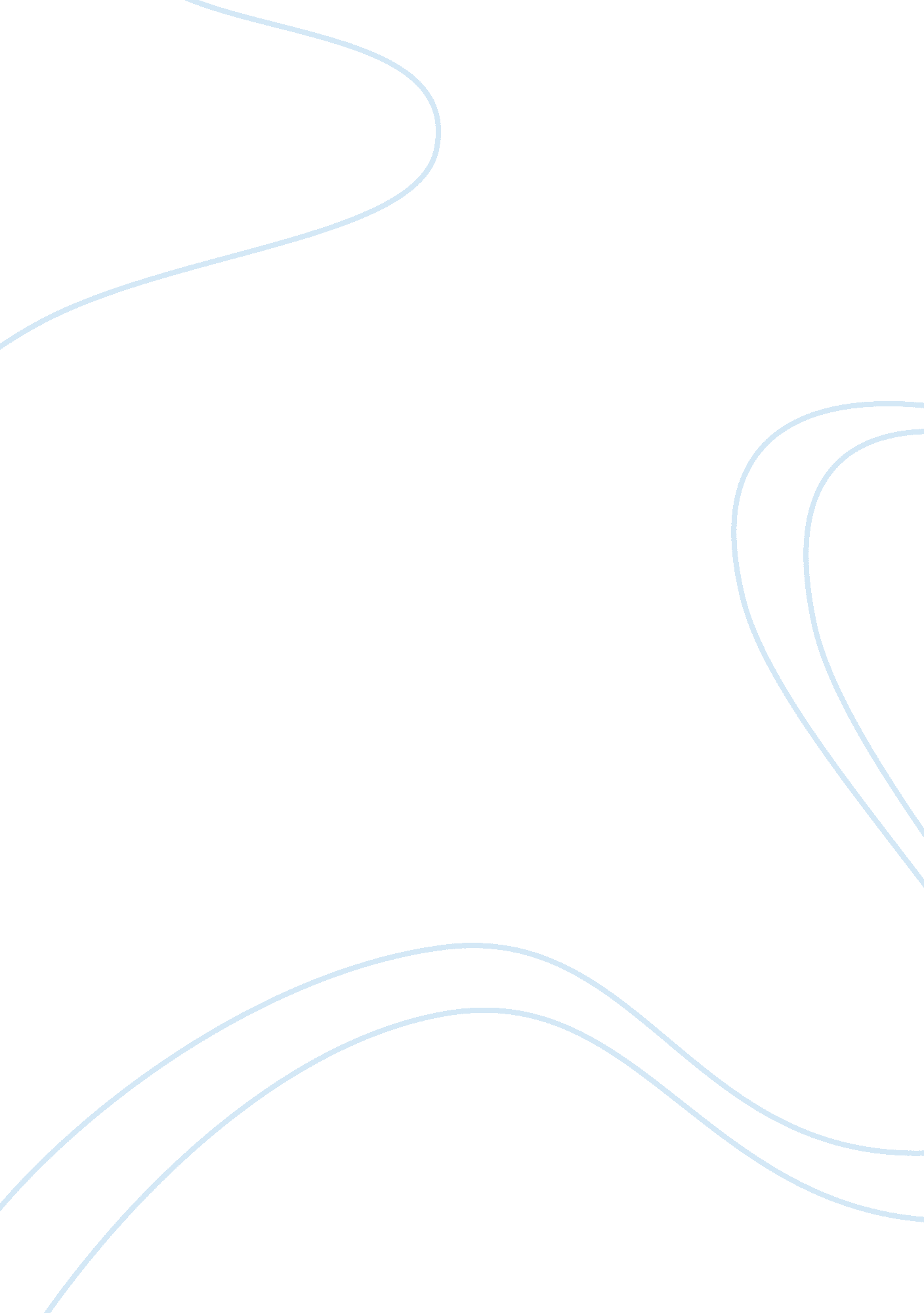 Ore mill market promotes technology of grinding millTechnology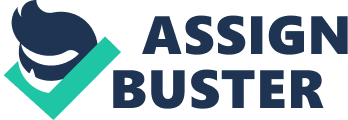 With the development of the industry in the development of the powder , the fineness of the material of industrial production have become increasingly demanding , milling machines in industrial applications are Increasingly being used milling machine technology is constantly Improving . In general, the milling machine Is divided Into Raymond mill , ultramarine grinding powder machine , powder mill, large mill, high pressure mill, coarse powder mill , ball mill , and other series models. Mill Is mainly used In ore , gold oriented , paper, energy, cement and other operations grinding Moms hardness 7 and humidly below % , the use of hot air , ground humidly can reach 10% -12 % of non- flammable explosive materials, such as solo types : clay, china clay , Benton, magnetite . Clay , bauxite . : nonmetallic minerals : gypsum , talc , graphite, fluorite, calcite , toilet , limestone , barite, apatite , Williston , feldspar , quarto ; metal oxides : Mn ore, chromites , limonite , titanium oxide, bauxite ; chemical composition categories : coke, petroleum coke , carbon silicon , barium sulfate, lead and zinc . A . High Pressure Suspension Grinder machine structural characteristics : R Pendulum Grinder , high pressure hanging roller mill, is a kind of ring , roller milling combined airflow filters , pneumatic conveying in the form of milling equipment . With a continuous dry milling , the particle size distribution is concentrated , fineness continuously adjustable, compact structure , into the hot air through , but also as a joint ground and drying equipment . High Pressure Suspension Mill technical advantages: 1, using high-precision grading system , grade , high efficiency, finished under the same power output increased by 30% . , refined powder fineness of inform rate of 99% through sieve , it is difficult to have other milling equipment . 3 , the transmission can be sealed gear box or double motor drive ; transmission smooth , reliable operation. Especially the belt drive , simple structure, easy maintenance. 4, the important parts are made of high quality steel , wear parts are made of high wear-resistant materials , machine wear , reliable operation . 5 , the electrical system with centralized control , milling workshop basic enabling unmanned operation , and maintenance of party times. , optimize the allocation of pipes, fan system, reducing drag and wall wear, to ensure stable production Increased. 7 , according to the materials or the user's specific needs flexibly configured drive , ensure that the system Is running at Its best . Http:// impeccably. Com/Hammer. HTML Ore mill market promotes technology of grinding mill By peaceful demanding , milling machines in industrial applications are increasingly being used milling machine technology is constantly improving . In general, the milling machine is divided into Raymond mill , ultramarine grinding mill , and other series models. Mill is mainly used in ore , gold oriented , paper, energy, cement and other operations grinding Moms hardness 7 and humidity below 6% , the use of hot air , ground humidity can reach 10% -12 % of non- flammable explosive materials, such as soil types : clay, china clay , Benton, magnetite , clay , bauxite ; nonmetallic minerals : gypsum , talc , graphite, fluorite, calcite , toilet , limestone , barite, apatite , Williston , feldspar , quartz ; metal oxides : Mn ore, increased. , according to the materials or the user's specific needs flexibly configured drive , ensure that the system is running at its best . Http:// www. Epically. Com/Hammer. HTML 